Развлечение с использованием игр народов Севера для детей младшего возраста«Путешествие в зимнюю сказку»           Подготовили: Воспитатели I младшей группы «Белочка»           Громова Т.М.             Карачева Ю.А.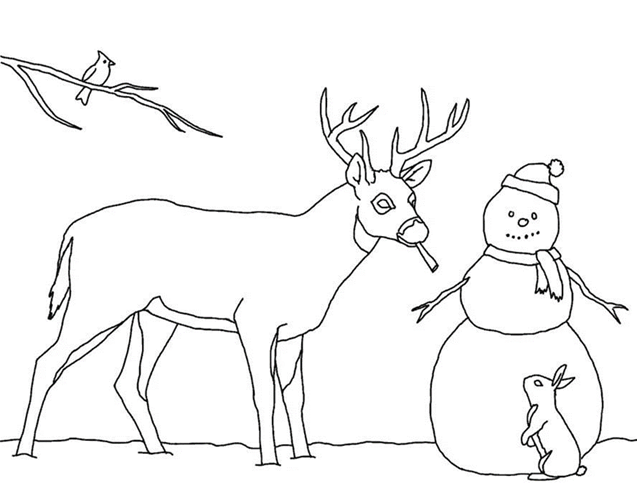 Развлечение «Путешествие в зимнюю сказку»Цель: Воспитывать любовь к родному краю через подвижные игры.Программное содержание:Продолжать знакомить детей с играми народов Севера. Расширять знания зиме, ее приметах.	Развивать у детей интерес к народным играм. Развивать ловкость, координацию движений, умение увертываться от ловящего, ориентировку в пространстве, скорость бега.Воспитывать уважение к народам Севера, их традициям и обычаям.Оборудование: игрушки: снеговик, олень; атрибуты к играм (снежки, обруч, костюм охотника, костюм солнца); снежинки на ниточках; таз с водой «растаявший снеговик».
Ход развлечения:Дети, заходя в зал, украшенный «зимний лес». Рассматривают деревья, сугробы, снег на крыше дома.Выпал беленький снежок,Собрались мы все в кружок.Снег, снег, белый снег, Засыпает он нас всех!Вос-ль: Ребята, мы с вами попали в зимнюю сказку. Посмотрите, как кругом белым-бело. А когда все заметает снегом?Дети: Зимой.Вос-ль: Правильно зимой, а знаете у нас очень долгие зимы, потому что мы живем на Севере. И сегодня, чтобы не скучать в долгие зимы мы с вами отправимся в путешествие и узнаем много интересных игр. Хотите?Дети: Да.Вос-ль: Но только для этого нам нужен проводник и помощник. Ну и кто как не Снеговик нам в этом поможет.Давайте с вами слепим снеговика.Под музыку проводится игра: «Снег руками разгребаем…»Вос-ль показывает детям Снеговика (игрушка) и говорит от его имени.Снеговик: Здравствуйте ребята, слышал я, что вам нужен помощник в вашем путешествии в зимнюю сказку?Дети: Да. Снеговик: Ну, что ж я могу вам помочь. Дети все на лыжи встали,Друг за другом побежали.Снег, снег, белый снег,Кружит, падает на всех.Дети идут по кругу, согнув руки в локтях и сжав кулаки, - имитируют ходьбу на лыжах. Подходят к сугробу.Снеговик: Слышу чей-то голосок, кто-то спрятался в сугроб. Давайте посмотрим. Воспитатель достает Оленя (игрушку). Рассматривают.Снеговик: Ребята, а вы знаете, кто это?Дети: Олень.Олень: Молодцы, ребята узнали меня. Скажите, что привело вас ко мне.Снеговик с детьми: Мы хотим, чтобы ты научил нас играть в игры народов Севера.Олень: Ишь какие вы хитренькие сначала вы мне помогите. Мой сугроб совсем растаял мне уже не спрятаться от охотников. Помогите мне, накидать побольше снега, тогда я с вами поиграю.Наши ручки не устали.Мы комочки подобралиИ бросали их, бросали.Точно в цель мы попадали.Дети берут снежки и бросают их к сугробу Оленя. Подвижная игра « » (адаптированная для детей 2 лет).Олень: Молодцы ребята. А сейчас и я с вами поиграю. Повертись, покружись,И в оленя превратись.Дети поднимают руки над головой и изображают оленьи рога, и говорят слова:Оленята в тундре жили,
Головой они крутили
Вот так, вот так головой они крутили (повороты головы в сторону)
Оленята мох искали,
Снег копытом разгребали. (изображают, как ищут мох)
А потом по тундре белой
Быстро – быстро побежали. (поскоки по залу, руки на пояс) 
Из домика выходит охотник с обручем.Охотник: Сколько много здесь оленей, сейчас я их поймаю.Проводится подвижная игра « » (адаптированная для детей 2 лет)Охотник: Всех оленей я поймал. Пойду на другое пастбище, поищу еще оленей. Охотник прощается с детьми и уходит.Олень: А сейчас нам надо превратиться обратно в ребят, чтобы продолжить свое путешествие. Повертись, покружись,И в ребяток превратись.Снеговик: Спасибо тебе Олень, за игру.Олень: И вам ребята спасибо за помощь, но мне пора бежать к себе на пастбище, меня ждут другие олени. Прощается, уходит.Снеговик: А, скажите мне ребята, что вы знаете про зиму? Дети: Зимой холодно (показывают бррр..)Завывает ветер (у-у-у)Трещит мороз (тррр-тррр)Снеговик: А, еще послушайте, что бывает зимой.Смотрит ежик в небеса:Это что за чудеса?В небе ежики летают,А возьмешь в ладошки – тают.Снеговик достает снежинки и проводится дыхательная гимнастика «Подуй на снежинку»Снеговик: Молодцы ребята, подули на снежинки, и они улетели. А что надо, чтобы растаял снег?Дети: Надо солнышко позвать.Солнышко, солнышко покажисьКрасное нарядись.В зал заходит солнышко. Проводится подвижная игра «Хейро» (адаптированная для детей 2 лет).По окончанию игры воспитатель удивленно показывает детям таз с водой (растаявший снеговик)Вос-ль: Ребята, посмотрите солнышко так сильно пригрело, что наш помощник Снеговик растаял и превратился в воду. Но ничего ребята, не надо переживать, на улице много снега, мы с вами пойдем гулять и слепим нового снеговика.А наше путешествие подошло к концу вы все были молодцы весело играли, дружно отвечали и за это вам сюрприз.Воспитатель раздает детям медальки с изображением Оленя.